     Mr. Collver		764-2212	      rcollver@humboldt.k12.ca.us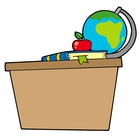 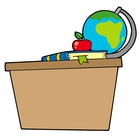 March 2015 NewsletterCAFETERIA NEWS:Happening now!! In our cafeteria—a new bulletin board titled “Physical Activity Keeps Me Healthy!”.  Students are encouraged to bring in photos of themselves doing their favorite physical activity. This can range from organized sports to bike riding, etc. Send in their pictures to show everyone how they are staying physically active. Please be sure to write your child’s name and their teacher’s name on the back of the photo so it can be returned when we take down the bulletin board. LUNCH CHARGES:Once again our lunch bills are reaching very high numbers. I recently sent out invoices to families. Please make every effort possible to reduce the total owed. I encourage all families to pay for lunches in advance. We will start having students call home to have someone bring lunch money or a lunch from home. STUDENT COMMUNICATOR:Please make sure to check your student’s communicator folder daily. Often times there are very important notes from your child’s teacher on their academic work. It is vital for your child’s education that you are up to date on their academic needs. MUSIC FUNDRAISER:Our annual music fundraiser and auction is scheduled for Saturday, March 28th. Come support our incredible music program! This year’s theme is “Music Matters”. CALENDAR ITEMS:March 	4th		Conference notes will be sent home		6th		End of the trimester		8th		Daylight Savings: Move clocks FORWARD		9th-13th	Parent/Teacher Conferences 1PM Dismissal all week		9th		School Board Meeting		16th		Kindergarten Registration		28th		Music Fundraiser @ 5 PM		31st		Student AwardsApril		6-10		Spring Break